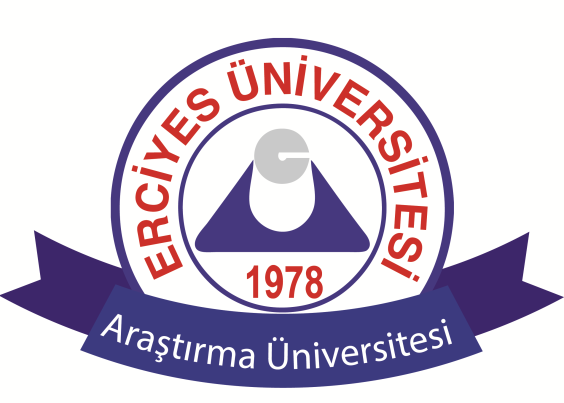 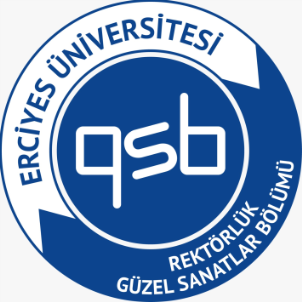 2023 YILIERCİYES ÜNİVERSİTESİFAALİYETRAPORUREKTÖRLÜK GÜZEL SANATLAR BÖLÜMÜİÇİNDEKİLERÜST YÖNETİCİ SUNUŞU	1I- GENEL BİLGİLERA- Misyon ve Vizyon	3B- Yetki, Görev ve Sorumluluklar 	4C- İdareye İlişkin Bilgiler	81- Fiziksel Yapı 	82- Örgüt Yapısı	93- Bilgi ve Teknolojik Kaynaklar	104- İnsan Kaynakları 	11II- FAALİYETLERE İLİŞKİN BİLGİ VE DEĞERLENDİRMELER1- Faaliyet ve Proje Bilgileri	14					    1.1.Faaliyet Bilgileri	14 A- Mali Bilgiler	161- Bütçe Uygulama Sonuçları	16BİRİM / ÜST YÖNETİCİ SUNUŞUI- GENEL BİLGİLERSunuş	Erciyes Üniversitesi Rektörlüğüne bağlı hizmet veren Güzel Sanatlar Bölümü, üniversite öğrencilerinin güzel sanatlar alanında ilgi ve becerilerinin geliştirilmesi amacıyla 1985 yılında, 3837 sayılı kanunla kurulmuştur. 	Bölüm; bünyesindeki kadrolu ve alanında yetkin misafir öğretim elemanlarının verdiği dersler aracılığıyla, Erciyes Üniversitesi öğrencilerinin bilim, sanat ve kültür alanına dair temel bilgileri edinmelerini sağlar. Bunun sonucu olarak birim; öğrencilerin kendi disiplinlerinde aldığı eğitimle sanat arasında bağlantı kurabilen; bilim, sanat ve teknolojiyi harmanlayabilen, çağın çok yönlü dinamiklerini sezebilen, kavrayabilen, yenilikçi ve dönüştürücü kapasiteye sahip, estetik bilinci gelişmiş, evrensel değerlere bağlı bireyler olarak toplumsal hayata olumlu katkılar sunabilmelerini amaçlar.	2000 yılı öncesinde bölümün kuruluşunda fiziki olarak kurumsal kimliğini oluşturan bir mekânı ve sanat atölyeleri bulunmakta iken, bu yıldan itibaren Güzel Sanatlar Fakültesi binası tamamlandığında, bölüm ve öğretim elemanları, güzel sanatlar fakülte binası içerisine alanları ile ilgili bölümlere yerleştirilmiştir. Bunun nedeni bölüm başkanlığı öğretim elemanlarının fakülte bölümlerinde aktif olarak, o yıllarda derse girmeleri ve fakülte bölüm işbirliğinin kaçınılmaz sonucu olarak görüle bilinir. Fakülte binasında kurumsal kimliği temsilen bölüm başkanlığına ait bir idari kat bulunmamakla birlikte, ERÜ öğrencilerine yönelik bölüm dersleri, Güzel Sanatlar Fakültesi fiziki şartlarından yararlanılarak yürütülmektedir. Müzik Bölümü binasının bodrum katında kullanılmayan alanlar rektörlüğün katkılarıyla revize edilerek oluşturulan bölüm atölyelerinde de dersler verilmektedir.	Bölümün ilk kuruluş yıllarında, fakültelerin ders programlarında yer alan zorunlu güzel sanatlar derslerinin yürütülmesi ile başlayan servis dersleri, bölüm okutmanları tarafından verilmekte olup, ilerleyen yıllarda bu derslerin hedefine ulaşmadığı tespit edilerek, 2008 yılında senatoya sunulan teklifle yeni bir yapılanmaya gidilmiştir. Üniversite senatosunda kabul edilen teklif doğrultusunda program yeniden yapılandırılmıştır. 2009-2010 Eğitim-Öğretim yılı itibariyle bölüm başkanlığı tarafından üniversite öğrencilerine yönelik bölüm ders kataloğu hazırlanıp, GSB kodlu alan içi ve alan dışı serbest seçmeli dersler açılarak bir ders seçim havuzu oluşturulmuştur. Böylece üniversitenin değişik fakülte ve yüksekokullarında öğrenim görmekte olan öğrenciler, Resim, Müzik, Heykel, Seramik ve Cam Tasarımı, Görsel İletişim Tasarımı, Sahne Sanatları, Sinema ve Televizyon ile Geleneksel Sanatlar vb. gibi alanlarda kendi ilgi alanına uygun ders seçme imkânına kavuşturulmuştur. Türkiye genelinde ilk kez uygulanan Serbest Seçmeli dersler havuzu modeli ile Rektörlük Güzel Sanatlar Bölüm başkanlığımız diğer üniversitelere de örnek teşkil etmiş ve yol gösterici olmuştur. Ancak bu sistemi geniş ders yelpazesi ile sistemli olarak sürdürülebilir kılan tek üniversite olarak yoluna devam etmektedir.2009-2010 Eğitim-Öğretim yılında, GSB kodlu Serbest Seçmeli ders sayısı 18 adet ve öğrenci kotası 260 kişi ile sınırlı iken, 2022-2023 Eğitim-Öğretim yılında ders sayısı artırılarak, 103’e, öğrenci kotası ise 1000’e çıkarılmıştır. Bölümdeki ders sayılarını ve kotasını arttırarak daha fazla öğrenciye hizmet sunmak hedeflenmektedir. Mevcut bulunan derslerin kotaları ve birden fazla grup sayısı ile açılabileceği konusu fiziki koşullar nedeni ile kısıtlı olsa da mümkün olduğunca daha fazla öğrenciye ulaşabilmek için 17.00’dan sonra da gündüz dersi kapsamında dersler programa yerleştirilmektedir. Böylece hem 08.00-17.00 arası hem de 17.00 sonrası öğretim elemanlarımızın fedakârlıklarıyla programı öğrenciye ulaşılabilir kılma çabasında bulunulmaktadır. Toplu kültür dersleri, uygulama atölye derslerinin yanı sıra, Bireysel Çalgı derslerini birebir işleme metoduyla, öğrenciye adeta özel ders ayrıcalığı sağlanmaktadır.Bölümde ders açma yetkisi ve yürütülmesi bölüm başkanlığının kararında olan, iki kredilik dersler halinde hazırlanan program, güz ve bahar yarıyılı olmak üzere her dönem aynı içerikle tekrarlanmaktadır. Böylece öğrencilerin ders seçme olanağı kolaylaştırılarak uygun oldukları dönemde ilgili dersleri alabilme imkânı yaratılmaktadır. Aynı zamanda fakültelerin müfredat programında yer alan zorunlu seçmeli sanat alanı dersleri bölüm öğretim görevlileri tarafından yürütülmektedir. Bölümün müfredatında ERÜ bünyesinde eğitim alan tüm öğrencilerin yetenekleri, ilgileri doğrultusunda seçebilecekleri kültür-sanat alanındaki derslerin yanı sıra konferans, söyleşi, çalıştay vb. etkinliklerle bilim-sanat gelişimleri sağlanmakta ve konser, sergi, halk dansları, tiyatro vb. gibi etkinliklerle de becerilerini sergilemeleri desteklenmektedir. Bölüm başkanlığımız bünyesinde öğretim elemanlarından oluşan Akademik Klasik Türk Müziği Topluluğu ile üniversitemizi temsilen ulusal ve uluslararası etkinliklerde konser faaliyetleri yürütülmektedir. Ayrıca bölüm başkanlığı öğretim elemanları ya da öğrencilerden oluşan gruplarla farklı müzik türlerinde dinleti, konser verilmekte, görsel sanatlar alanlarında ise sergi, belgesel film yapımı, sanatsal yarışmalar, uygulamalı fotoğrafçılık gezileri vb. etkinlikler gerçekleştirilmektedir. Bölüm başkanlığımız, iç ve dış paydaşlarla gerçekleştirdiği ortak kültür-sanat projelerinde de aktif rol üstlenmekte, yaptığı faaliyetlerle üniversitenin ve Kayseri ilinin temsilinde katkıda bulunmaktadır. Bölüm başkanlığımızca üniversitemizin farklı disiplinlerinde eğitim görmekte olan öğrencilerimize sanatsal ve kültürel farkındalık yaratma, estetik bilinci geliştirme çabası, gençlere hizmetin geleceğe hizmet ilkesinden kaynaklanmaktadır.Nihal ŞENGÜN  Rektörlük Güzel Sanatlar Bölüm BaşkanıMisyon ve VizyonMisyonTürkiye Yükseköğretim Yeterlik Çerçevesi (TYYÇ) Temel Alan hedeflerini yerine getirebilmek ve destekleyebilmek amacıyla bölüm programı öğrencinin:Bilgi düzeyinde kuramsal ve uygulamalı çalışmaları belirlenen başarı ölçütlerine göre yerine getirmek,Beceri düzeyinde bilişsel ve uygulamalı çalışmaları belirlenen başarı ölçütlerine göre yerine getirmek,Kişisel ve mesleki yetkinlikler konusunda; bağımsız çalışabilmek ve sorumluluk alabilmek, öğrenme sürecinde edindiği bilgi ve becerileri eleştirel bir yaklaşımla değerlendirebilmek, öğrenme gereksinimlerini belirleyebilmek ve öğrenmesini yönlendirebilmek, iletişim ve sosyal yetkinlik düzeyinde alanıyla ilgili konularda belirlenen ölçütleri yerine getirebilmek, alana özgü ve mesleki yetkinlik konusunda yine TYYÇ’nin sanat alanında tamamlayıcı öğrenme çıktılarını yerine getirmektir.VizyonBölüm programı ders alanları yeterlikleri çerçevesinde şu şekilde belirlenmiştir:Sanatın gelişim evreleri ve sonuçlarını değerlendiren,Ders alanına ilişkin yöntem ve teknikleri kullanan,Yüksek düzeyde estetik beğeni yetkinliğine sahip olan,Sanatın alt disiplinleri ve diğer disiplinler arasındaki ilişkileri açıklayan,Sanat tarihi çerçevesinde geçmiş ve bugün arasında bağlantı kuran,Güncel sanat kavramlarını tanımlayan ve açıklayan,Çağdaş sanat ve tasarım materyal ve tekniklerini kullanarak estetik ürünler tasarlayan,Sanat ve kültür alanında araştırma yöntem ve tekniklerini alanında uygulayan,Dersin kapsadığı alanda proje geliştirme ve uygulama yetkinliğine sahip olan,Telif hakları ve sanat eserleri hakkında bilgi sahibi olan,Disiplin içi ve çok disiplinli takımlarda etkin çalışan ve/veya liderlik rolü üstlenen,Etik kurallara uyan ve sosyal sorumluluk bilinci taşıyan,Paylaşıma açık sanat etkinlikleri düzenleyen ve yaptığı çalışmaları diğerlerine aktaran,Evrensel, ulusal ve yerel sanat ve tasarım değerlerinin farkında olan,Herhangi bir sanat eserini çözümleyici ve eleştirel bakış açısı ile değerlendiren,Dersin kapsadığı alanın gerektirdiği yazılımları, bilişim ve iletişim teknolojilerini sanatsal anlamda kullanan öğrenciler yetiştirmek.B. Yetki, Görev ve SorumluluklarİŞ ÜNVANI: BÖLÜM BAŞKANI İş Tanımı: Bölüm Başkanı; rektör tarafından üç yıl süreyle atanır. Süresi biten başkan tekrar atanabilir. Bölüm başkanı, görevi başında bulunamayacağı süreler için bölüm öğretim elemanlarından birini vekil olarak bırakır. Herhangi bir nedenle altı aydan fazla ayrılmalarda, kalan süreyi tamamlamak üzere aynı yöntemle yeni bir bölüm başkanı atanır. Bölüm başkanı, bölümün her düzeyde eğitim-öğretim ve araştırmalarından ve bölüme ait her türlü faaliyetin düzenli ve verimli bir şekilde yürütülmesinden sorumludur. Erciyes Üniversitesi üst yönetimi tarafından belirlenen amaç ve ilkelere uygun olarak; bölümün vizyonu, misyonu doğrultusunda eğitim ve öğretimi gerçekleştirmek için gerekli tüm faaliyetlerinin yürütülmesi amacıyla idari ve akademik işleri bölüm içerisinde yapar. Görev ve Sorumlulukları: Bölüm Kurul’una başkanlık yapar.Bölümün ihtiyaçlarını rektörlük makamına yazılı olarak rapor eder.Rektörlük ile bölüm arasındaki her türlü yazışmanın sağlıklı bir şekilde yapılmasını sağlar.Bölümün ders dağılımını öğretim elemanları arasında dengeli bir şekilde yapılmasını sağlar. Bölümde eğitim-öğretimin düzenli bir şekilde sürdürülmesini sağlar. Ek ders ve sınav çizelgelerinin zamanında ve doğru bir biçimde hazırlanmasını sağlar.Bölümün eğitim-öğretimle ilgili sorunlarını tespit eder, rektörlüğe iletir. Bölümün değerlendirme ve kalite geliştirme çalışmalarını yürütür, raporları rektörlüğe sunar. Eğitim-öğretimin ve bilimsel araştırmaların verimli ve etkili bir şekilde gerçekleşmesi amacına yönelik olarak bölümdeki öğretim elemanları arasında bir iletişim ortamının oluşmasına çalışır. Bölüm Kurulu için bölüm ile ilgili gerekli bilgileri sağlar. Bölümün üniversite havuzuna sunacağı Serbest Seçmeli Derslerin grup sayısı ve öğrenci kotasını belirlemek üzere bölüm kurulu ile dönem açılmadan önce düzenli toplantılar yapar. Her dönem başında Serbest Seçmeli Ders seçimlerinin düzenli bir biçimde yapılmasını sağlar. Bölümden Serbest Seçmeli ders seçen üniversitemizin farklı Fakülte ve Yüksekokul öğrencilerinin seçtikleri derse bağlı olarak eğitim-öğretim sorunları ile yakından ilgilenir. Bölümünde öğrenci-öğretim eleman ilişkilerinin, eğitim-öğretimin amaçları doğrultusunda, düzenli ve sağlıklı bir şekilde yürütülmesini sağlar.Lisans eğitim-öğretim ve sınav yönetmeliği ile yönergelerin ruhuna uygun bir şekilde uygulanmasını sağlar. Öğretim elemanlarının derslerini düzenli olarak yapmalarını sağlar. Bölümdeki öğretim elemanlarının ve idari personelin yıllık izin takvimini onaylar. Yarıyıl, final ve bütünleme sınav takvimini koordine eder ve sınav programlarının düzenli bir şekilde uygulanmasını sağlar.Rektörlük’ten gelen yazıların gereğinin yapılmasını, yanıt gereken yazıların gününde rektörlüğe iletilmesini sağlar.Bölüme gelen yazıları gerekirse bölümün öğretim elemanlarına duyurmak yoluyla bilgilendirir. Bölüm idari işlerinin yürütülmesini sağlar. Rektörün, görev alanı ile ilgili vereceği diğer işleri yapar. Bölüm başkanı, bölümün her düzeydeki eğitim-öğretim ve araştırmalarından, bölümle ilgili her türlü faaliyetin düzenli ve verimli olarak yürütülmesinden ve kaynakların etkili biçimde kullanılmasını sağlamaktan sorumludur. Bölüm başkanı, bütün bu görevleri kanunlara ve yönetmeliklere uygun olarak yerine getirirken Üniversite Rektörüne karşı sorumludur. Yetkileri: Yukarıda belirtilen görev ve sorumlulukları gerçekleştirme yetkisine sahip olmak, Faaliyetlerin gerçekleştirilmesi için gerekli araç ve gereci kullanabilmek, İmza yetkisine sahip olmak, Emrindeki öğretim elemanı ve personele iş verme, yönlendirme, yaptıkları işleri kontrol etme, düzeltme, gerektiğinde uyarma, bilgi ve rapor isteme yetkisine sahip olmak.Bölümüne alınacak personelin seçiminde değerlendirmeleri karara bağlama ve onaylama yetkisine sahip olmak. En Yakın Yöneticileri: Rektör ve Rektör Yardımcıları Altındaki Bağlı İş Unvanları: Öğretim Görevlileri, İdari Personel İŞ ÜNVANI: ÖĞRETİM GÖREVLİSİİş Tanımı: Erciyes Üniversitesi üst yönetimi tarafından belirlenen amaç ve ilkelere uygun olarak; Fakülte'nin vizyonu ve misyonu doğrultusunda eğitim ve öğretimi gerçekleştirmek için gerekli tüm faaliyetlerin yürütülmesi amacıyla çalışmaları yapmak. Görev ve Sorumlulukları: Mevcut potansiyelinin tümünü kullanarak Bölüm' ün amaç ve hedeflerine ulaşmaya çalışır. Sorumlusu olduğu dersler ve laboratuvarlar için Bölüm Başkanının talep ettiği bilgileri ve dokümanları verir. Yüksek Öğretim Kanunu ve Yönetmeliklerinde belirtilen diğer görevleri yapar. Derslerini Yükseköğretim mevzuatına uygun olarak en iyi şekilde yerine getirir. Kendini sürekli geliştirir. Yabancı dil ve akademik bilgi seviyesi ile entelektüel donanımını geliştirme, ders dışında üniversite etkinlikleri düzenleme ve düzenlenen faaliyetlere katkı sağlama, sosyal sorumluluk projeleri yapma, topluma önder ve öğrencilerine yararlı olma çabası içinde olur, Bölüm Başkanının ve yetkili organların verdiği görevleri yapar. Öğretim Görevlisi, yukarıda yazılı olan bütün bu görevleri kanunlara ve yönetmeliklere uygun olarak yerine getirirken, ilgili Bölüm Başkanına karşı sorumludur. Yetkileri: Yukarıda belirtilen görev ve sorumlulukları gerçekleştirme yetkisine sahip olmak. Faaliyetlerin gerçekleştirilmesi için gerekli araç ve gereci kullanabilmek. En Yakın Yöneticileri: Bölüm Başkanı ve Bölüm Başkan Yardımcısı.İŞ ÜNVANI: İDARİ İŞLER ŞEFİ VE MEMURU İş Tanımı: Erciyes Üniversitesi üst yönetimi tarafından belirlenen amaç ve ilkelere uygun olarak; Bölüm Başkanlığının idari birimlerinde gerekli tüm faaliyetleri yürütür. Görev ve Sorumlulukları:  Bölüm Başkanlığının tüm İdari Birimlerinde yürütülen hizmetlerden Bölüm Başkanına karşı sorumludur. Görev alanı ile ilgili Kanun, Yönetmelik, Tebliğ, Genelge ve Talimatları düzenli olarak takip eder, ek ve değişikliklerle ilgili üstlerini bilgilendirir ve uygulanmasını sağlar,Resmi kurallar çerçevesinde, düzeni sağlar, personelin görevlerini iş bölümü esaslarına göre düzenler ve denetler, Hazırlanan yazı ve dosyaların ilk incelemesini yapar, Hizmetin düzenli, verimli ve süratli bir şekilde yürütülmesini sağlar, Öğrenci işlerinin ilgili Kanun ve Yönetmelik esaslarına göre yürütülmesi için gerekli denetimi yapar, Bölüme gelen ve cevaplandırılması gereken yazıların ilgili makamlarca verilen talimatlar doğrultusunda ve zamanında cevaplandırılmasını sağlar, Birimlerde yapılan yazışmaların "Resmi Yazışmalarda Uygulanacak Esas ve Usuller Hakkında Yönetmelik" hükümlerine uygun olarak yapılmasından sorumludur, Miatlı evrakları takip eder ve zamanından önce cevaplandırılmasını sağlar, İhtiyaçları belirleyerek temini için üst amirine sunar, Kaynakların etkili, verimli ve ekonomik kullanılmasını temin için gerekli tedbirleri alır ve denetimi sağlar, Hizmetin etkili, verimli ve süratli bir şekilde yürütülmesini sağlar, Yürütülen faaliyetlerle ilgili istatistiki bilgilerin tutulmasını sağlar, Bölümde meydana gelebilecek yangın, su baskını vb. felaketler ile hırsızlıklara karşı her türlü tedbiri alır, olabilecek eksiklikleri önceden tespit ederek üst amirine bildirir, Evrakların standart dosya düzenine göre dosyalanmasını ve arşivlenmesini sağlar, Amiri tarafından verilecek diğer görevleri yapar, Yardımcı personelin sevk ve idaresini sağlar, yardımcı personelin sorumluluk alanlarının günlük kontrolünü yapar,  Fiziki alanların sürekli temiz, bakımlı ve düzenli olarak hizmet verebilmesi için  kontrolleri yapar ve gerekli tedbirleri alır,Eğitim-öğretim alanlarındaki ders araçlarının sürekli faal olması için gerekli tedbirleri alır, Bölümün çevresinin düzenini sağlar ve temizliğini yaptırır, İş güvenliğiyle ilgili önlemlerin alınmasını temin eder, her türlü toplantı, tanıtım ve organizasyonlara alt yapı desteği sağlar. Yetkileri: Yukarıda belirtilen görev ve sorumlulukları gerçekleştirme yetkisine sahip olmak. Faaliyetlerinin gerektirdiği her türlü araç, gereç ve malzemeyi kullanmak. En Yakın Yöneticileri: Bölüm Başkanı ve Bölüm Başkan YardımcısıİŞ ÜNVANI: TEMİZLİK HİZMETLERİ/ DİĞER HİZMETLER İş Tanımı: Bulunmuş olduğu birimde temizlik hizmetleri ve diğer işleri ilgilendiren konularda gerekli tüm faaliyetlerin yürütülmesi amacıyla çalışmaları yapmak. Görev ve Sorumlulukları: Bölümün idari birimleri, öğretim elemanları ofisleri, derslikler, tuvaletler, koridorlar ve merdivenler gibi tüm kapalı alanlarını plana uygun biçimde temizlemek, Bölümün açık alanlarının (bahçe) bakım ve temizliğini yapmak, Her türlü yazı ve dosyayı dağıtmak ve toplamak, Zimmetinde bulunan demirbaş eşyayı talimatlara uygun olarak kullanmak ve korumak, Her akşam derslik ve koridorların camlarını kontrol ederek, açık alanları kapatmak, Her akşam büro, derslik ve koridorların çöplerini boşaltmak, Bina girişleri ve çevresini sürekli olarak kontrol etmek ve temizliğini yapmak, İş bölümü çerçevesinde görevlerini yürütmek, Dışarıdan gelen öğretim elemanı ve müracaat eden kişileri vb. karşılamak ve yol göstermek, Bağlı olduğu süreç ile üst yönetici yöneticileri tarafından verilen diğer işleri ve işlemleri yapmak, hizmet ve görev bakımından ilgili birim amirlerine karşı sorumludur. Yetkileri: Yukarıda belirtilen görev ve sorumlulukları gerçekleştirme yetkisine sahip olmak. Faaliyetlerinin gerektirdiği her türlü araç, gereç ve malzemeyi kullanabilmek. En Yakın Yöneticileri: Bölüm Başkanı, İdari İşler ŞefiC. İdareye İlişkin BilgilerFiziksel YapıEğitim Alanları Derslikler1.2- Hizmet Alanları 1.3- Ambar, Arşiv Alanları ve AtölyelerÖrgüt Yapısı3- Bilgi ve Teknolojik Kaynaklar3.1- Yazılımlar3.2- Bilgisayarlar (Donanım Altyapısı)3.3- Diğer Bilgi, Teknolojik Kaynaklar ve Aletler4- İnsan Kaynakları4.1- Akademik Personel4.2- Akademik Personelin Yaş İtibariyle Dağılımı4.3- İdari Personel4.4- İdari Personelin Eğitim Durumu4.5- İdari Personelin Hizmet Süreleri4.6- İdari Personelin Yaş İtibariyle Dağılımı4.7- İşçiler4.8- Sürekli İşçilerin Hizmet Süreleri4.9- Sürekli İşçilerin Yaş İtibariyle DağılımıII- FAALİYETLERE İLİŞKİN BİLGİ VE DEĞERLENDİRMELER1- Faaliyet ve Proje BilgileriFaaliyet BilgileriA- Mali Bilgiler1- Bütçe Uygulama SonuçlarıHarcama Yetkilisinin İç Kontrol Güvence BeyanıBirim faaliyet raporunda aşağıda örneği yer alan ve harcama yetkilisi tarafından imzalanan "İç Kontrol Güvence Beyanı" eklenir.İÇ KONTROL GÜVENCE BEYANIHarcama yetkilisi olarak yetkim dahilinde;Bu raporda yer alan bilgilerin güvenilir, tam ve doğru olduğunu beyan ederim.Bu raporda açıklanan faaliyetler için idare bütçesinden harcama birimimize tahsis edilmiş kaynakların etkili, ekonomik ve verimli bir şekilde kullanıldığını, görev ve yetki alanım çerçevesinde iç kontrol sisteminin idari ve mali kararlar ile bunlara ilişkin işlemlerin yasallık ve düzenliliği hususunda yeterli güvenceyi sağladığını ve harcama birimimizde süreç kontrolünün etkin olarak uygulandığını bildiririm. Bu güvence, harcama yetkilisi olarak sahip olduğum bilgi ve değerlendirmeler, iç kontroller, iç denetçi raporları ile Sayıştay raporları gibi bilgim dahilindeki hususlara dayanmaktadır.[7] Burada raporlanmayan, idarenin menfaatlerine zarar veren herhangi bir husus hakkında bilgim olmadığını beyan ederim.[8] 02.01.2024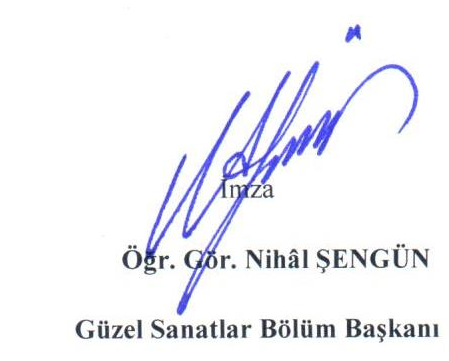 Eğitim AlanıKapasiteKapasiteKapasiteKapasiteKapasiteEğitim Alanı0–50 (Kişi)51–75 (Kişi)76–100 (Kişi)101–150 (Kişi)151–250 (Kişi)AnfiSınıf1Bilgisayar Lab.Atölye4Diğer Lab.Toplam5Hizmet AlanlarıOfis SayısıAlan (m²)Kullanan Kişi SayısıAkademik Personel Hizmet Alanları72007İdari Personel Hizmet Alanları3353Toplam1023510AdetAlan (m²)Ambar Alanları150Arşiv Alanları150AtölyelerAdetAdetAdetAdetToplamEğitim AmaçlıHizmet Amaçlıİdari AmaçlıAraştırma AmaçlıToplamSunucularMasa Üstü Bilgisayar Sayısı23225Taşınabilir Bilgisayar Sayısı22Toplam25225Cinsiİdari Amaçlı(Adet)Eğitim Amaçlı(Adet)Araştırma Amaçlı(Adet)Projeksiyon3Tepegöz1Fotokopi makinesi11Fotoğraf makinesi1Kameralar3Televizyonlar1Laboratuvar Tipi Seramik Fırını1Ebru Kurutma Rafı1Ebru Uygulama Masası4Piyanolar30Flüt (Yan Flüt)1Keman1Tanbur1Şahrud 1Zil1Çan1Kastanyet1Davul1Kudüm2Viprafon1Darbuka2Bendir1Marimba1UNVANLAR İTİBARİ İLE AKADEMİK PERSONEL SAYISIUNVANLAR İTİBARİ İLE AKADEMİK PERSONEL SAYISIUNVAN2023ProfesörDoçentYardımcı DoçentÖğretim Görevlisi7OkutmanAraştırma GörevlisiUzmanÇeviriciEğitim-Öğretim PlanlamacısıTOPLAM7Akademik Personelin Yaş İtibariyle DağılımıAkademik Personelin Yaş İtibariyle DağılımıAkademik Personelin Yaş İtibariyle DağılımıAkademik Personelin Yaş İtibariyle DağılımıAkademik Personelin Yaş İtibariyle DağılımıAkademik Personelin Yaş İtibariyle DağılımıAkademik Personelin Yaş İtibariyle Dağılımı21-25 Yaş26-30 Yaş31-35 Yaş36-40 Yaş41-50 Yaş51- ÜzeriKişi Sayısı142Yüzde%14,28%57,14%28,57İdari Personel (Kadroların Doluluk Oranına Göre)İdari Personel (Kadroların Doluluk Oranına Göre)İdari Personel (Kadroların Doluluk Oranına Göre)İdari Personel (Kadroların Doluluk Oranına Göre)DoluBoşToplamHizmetlerSağlık Hizmetleri SınıfıTeknik Hizmetleri SınıfıEğitim ve ÖğretimHizmetleri sınıfıAvukatlık Hizmetleri Sınıfı.Din Hizmetleri SınıfıYardımcı HizmetliToplamİdari Personelin Eğitim Durumuİdari Personelin Eğitim Durumuİdari Personelin Eğitim Durumuİdari Personelin Eğitim Durumuİdari Personelin Eğitim Durumuİdari Personelin Eğitim DurumuİlköğretimLiseÖn LisansLisansY.L. ve Dokt.Kişi Sayısı21Yüzde66.633.3İdari Personelin Hizmet Süresiİdari Personelin Hizmet Süresiİdari Personelin Hizmet Süresiİdari Personelin Hizmet Süresiİdari Personelin Hizmet Süresiİdari Personelin Hizmet Süresiİdari Personelin Hizmet Süresi1 – 3 Yıl4 – 6 Yıl7 – 10 Yıl11 – 15 Yıl16 – 20 Yıl21 - ÜzeriKişi Sayısı111Yüzde33.333.333.3İdari Personelin Yaş İtibariyle Dağılımıİdari Personelin Yaş İtibariyle Dağılımıİdari Personelin Yaş İtibariyle Dağılımıİdari Personelin Yaş İtibariyle Dağılımıİdari Personelin Yaş İtibariyle Dağılımıİdari Personelin Yaş İtibariyle Dağılımıİdari Personelin Yaş İtibariyle Dağılımı21-25 Yaş26-30 Yaş31-35 Yaş36-40 Yaş41-50 Yaş51- ÜzeriKişi Sayısı111Yüzde%0%0%0%33,3%33,3%33,3İşçiler (Çalıştıkları Pozisyonlara Göre)İşçiler (Çalıştıkları Pozisyonlara Göre)İşçiler (Çalıştıkları Pozisyonlara Göre)İşçiler (Çalıştıkları Pozisyonlara Göre)DoluBoşToplamSürekli İşçiler11Toplam11Sürekli İşçilerin Hizmet SüresiSürekli İşçilerin Hizmet SüresiSürekli İşçilerin Hizmet SüresiSürekli İşçilerin Hizmet SüresiSürekli İşçilerin Hizmet SüresiSürekli İşçilerin Hizmet SüresiSürekli İşçilerin Hizmet Süresi1 – 3 Yıl4 – 6 Yıl7 – 10 Yıl11 – 15 Yıl16 – 20 Yıl21 - ÜzeriKişi Sayısı-1--Yüzde-100--Sürekli İşçilerin Yaş İtibariyle DağılımıSürekli İşçilerin Yaş İtibariyle DağılımıSürekli İşçilerin Yaş İtibariyle DağılımıSürekli İşçilerin Yaş İtibariyle DağılımıSürekli İşçilerin Yaş İtibariyle DağılımıSürekli İşçilerin Yaş İtibariyle DağılımıSürekli İşçilerin Yaş İtibariyle Dağılımı21-25 Yaş26-30 Yaş31-35 Yaş36-40 Yaş41-50 Yaş51- ÜzeriKişi Sayısı---1Yüzde100ERÜ REKTÖRLÜK GÜZEL SANATLAR BÖLÜMÜ ETKİNLİKLERİ(2023 YILI)1Tarih ve saat13Nisan 2023 saat 19:301YerZoom1EtkinlikFotoğrafta Proje Çalışmaları1Konuşmacılar Uğur AYDIN, Gılcan Mete DELİBAY1DüzenleyenERÜ Rektörlük Güzel Sanatlar Bölümü2Tarih ve saat24 Nisan 2023 saat 14:002YerERÜ Güzel Sanatlar Fakültesi, ERÜ Güzel Sanatlar Fakültesi Müsevver Askeroğlu Konser Salonu2EtkinlikPanel, Çocuklarda Öğrenme Güçlüğü ve Çözüm Önerileri2KonuşmacılarEkrem ÇALGIN, Dr. Öğr. Üyesi Mehmet Emin ÖZTÜRK, Göksen TOSUNER2DüzenleyenERÜ Rektörlük Güzel Sanatlar Bölümü, ERÜ Güzel Sanatlar Fakültesi3Tarih ve saat27 Nisan 2023 saat 13:30 – 17:003YerERÜ Güzel Sanatlar Fakültesi3Etkinlik23 Nisan Ulusal Egemenlik ve Çocuk Bayramı Çalıştayları “Sanata Dokunan Minik Eller”3KatılımcılarTalas Mevlana İlkokulu3DüzenleyenERÜ Rektörlük Güzel Sanatlar Bölümü, ERÜ Güzel Sanatlar Fakültesi4Tarih ve saat24 - 28 Nisan 20234YerERÜ Güzel Sanatlar Fakültesi4Etkinlik23 Nisan Ulusal Egemenlik ve Çocuk Bayramı Etkinlikleri4KatılımcılarTalas Mevlana İlkokulu4DüzenleyenERÜ Rektörlük Güzel Sanatlar Bölümü, ERÜ Güzel Sanatlar Fakültesi5Tarih ve saat27 Nisan 2023 saat 10:00 (Konuşma) 11:30 (Sergi)5YerErciyes Üniversitesi Güzel Sanatlar Fakültesi Müsevver Askeroğlu Konser Salonu5Etkinlik27 Nisan 2023 Konferans ve Sergi, “Bir Cumhuriyet Mirası Olarak Ankara”5KonuşmacılarProf. Dr. Cenk GÜRAY5DüzenleyenERÜ Rektörlük Güzel Sanatlar Bölümü, ERÜ Güzel Sanatlar Fakültesi6Tarih ve saat2 Mayıs 2023 saat 18:306YerZoom6EtkinlikBelgesel Sinema Buluşmaları I “Palas’ın Tuzcuları”, “Metruk Vaha”6KonuşmacılarÖzcan GÜRBÜZ, Mehmet KÖPRÜ6DüzenleyenErciyes Üniversitesi Rektörlük Güzel Sanatlar Bölümü7Tarih ve saat5 Mayıs 2023 saat 18:307YerZoom7EtkinlikBelgesel Sinema Buluşmaları II “Toruk”7KonuşmacılarÖzcan GÜRBÜZ, Mehmet KÖPRÜ7DüzenleyenErciyes Üniversitesi Rektörlük Güzel Sanatlar Bölümü8Tarih ve saat12 Mayıs 2023 saat 18:308YerZoom8EtkinlikBelgesel Sinema Buluşmaları III “Evlerin in Önü”8KonuşmacılarÖzcan GÜRBÜZ, Şirvan GÜNERİ8DüzenleyenErciyes Üniversitesi Rektörlük Güzel Sanatlar Bölümü9Tarih ve saat15 - 18 Mayıs 20239YerERÜ Rektörlük Güzel Sanatlar Bölümü, ERÜ Güzel Sanatlar Fakültesi9Etkinlik19 Mayıs Atatürk’ü Anma, Gençlik ve Spor Haftası Etkinlikleri9KatılımcılarGüzel Sanatlar Lisesi9DüzenleyenERÜ Rektörlük Güzel Sanatlar Bölümü, ERÜ Güzel Sanatlar Fakültesi, ERÜ Tıp Fakültesi10Tarih ve saat15 Mayıs 2023 saat 14:0010YerTıp Fakültesi Dönem 1 Amfisi10EtkinlikSanat ve İyileşme10KonuşmacıProf. Dr. N. Oya LEVENDOĞU10DüzenleyenERÜ Rektörlük Güzel Sanatlar Bölümü, ERÜ Güzel Sanatlar Fakültesi, ERÜ Tıp Fakültesi11Tarih ve saat16 Mayıs 2023 saat 14:0011YerERÜ Güzel Sanatlar Fakültesi Müsevver Askeroğlu Konser Salonu11EtkinlikSanat ve Bilimde Anlam11KonuşmacıProf. Dr. C. Alper KEMALOĞLU11DüzenleyenERÜ Rektörlük Güzel Sanatlar Bölümü, ERÜ Güzel Sanatlar Fakültesi, ERÜ Tıp Fakültesi12Tarih ve saat17 Mayıs 2023 saat 17:00 12YerERÜ Güzel Sanatlar Fakültesi Zafer Bayburtluoğlu Sergi Salonu12EtkinlikKarma Sergi “Yüzüncü Yıl Gençlik Sergisi”12KatılımcılarGüzel Sanatlar Lisesi12DüzenleyenERÜ Rektörlük Güzel Sanatlar Bölümü, ERÜ Güzel Sanatlar Fakültesi, ERÜ Tıp Fakültesi13Tarih ve saat18 Mayıs 2023 saat 18:3013YerERÜ Sabancı Kültür Merkezi13EtkinlikKişisel Sergi13KatılımcıOnur TOPRAK13Düzenleyen	ERÜ Rektörlük Güzel Sanatlar Bölümü, ERÜ Güzel Sanatlar Fakültesi, ERÜ Tıp Fakültesi14Tarih ve saat18 Mayıs 2023 saat 19:30 14YerERÜ Sabancı Kültür Merkezi14EtkinlikKonser “Yüz Yıllık Meşale”14Katılımcılar ve Konuk SanatçıN. Oya LEVENDOĞLU, Nargiz EMİNOVA, Mustafa GÖÇER, Cenk GÜRAY14DüzenleyenERÜ Rektörlük Güzel Sanatlar Bölümü, ERÜ Güzel Sanatlar Fakültesi, ERÜ Tıp Fakültesi15Tarih ve saat1 Haziran 2023 saat 18:3015YerZoom15EtkinlikBelgesel Sinema Buluşmaları IV “Cibik”, “Ada’m”15KonuşmacılarÖzcan GÜRBÜZ, Mehmet KÖPRÜ15DüzenleyenERÜ Rektörlük Güzel Sanatlar Bölümü16Tarih ve saat14 Haziran 2023 saat 18:3016YerZoom16EtkinlikBelgesel Sinema Buluşmaları V “Mada”16KonuşmacılarÖzcan GÜRBÜZ, Mehmet KÖPRÜ16DüzenleyenERÜ Rektörlük Güzel Sanatlar Bölümü17Tarih ve saat21 Haziran 2023 saat 18:3017YerZoom17EtkinlikBelgesel Sinema Buluşmaları VI “Güzlük”17KonuşmacılarÖzcan GÜRBÜZ, Mehmet KÖPRÜ17DüzenleyenERÜ Rektörlük Güzel Sanatlar Bölümü18Tarih ve saat21 Temmuz 2023 saat 18:3018YerZoom18Etkinlikİmgesel Kısa Film Buluşmaları I “Twenty Marks”18KonuşmacılarÖzcan GÜRBÜZ, Mehmet KÖPRÜ18DüzenleyenERÜ Rektörlük Güzel Sanatlar Bölümü19Tarih ve saat25 Ağustos – 3 Eylül 202319YerBünsa, Döküm MakinaAlet Sanayi ve Ticaret A.Ş.19EtkinlikAnka Vakfı I. Açık Hava Heykel Sempozyumu19KatılımcılarAda UZUNDEDE, Ali YERLİ, Ece Kibaroğlu İÇDEN, Gülfidan SOYUĞUR, Sanem TUFAN, Şirvan GÜNGÖRMEZ, Uğur Ömer PEKİNCE19DüzenleyenERÜ Rektörlük Güzel Sanatlar Bölümü, Anka Vakfı20Tarih ve saat26 Ağustos 2023 saat 17:00 20YerBünsa, Döküm MakinaAlet Sanayi ve Ticaret A.Ş.20EtkinlikSanatçı Örnekleri Üzerinden Metalin Heykel Sanatında Kullanımı20KonuşmacıSedat ÇAMLIKLI20DüzenleyenERÜ Rektörlük Güzel Sanatlar Bölümü, Anka Vakfı21Tarih ve saat28 Ağustos 2023 saat 13:00 31 Ağustos 2023 saat 16:0021YerBünsa, Döküm MakinaAlet Sanayi ve Ticaret A.Ş.21EtkinlikDoğal Seramik Pişirimi İçin Çamur Şekillendirme, Kâğıt Fırında Doğal Seramik Pişirimi21KonuşmacılarMaged Zaky HASSAN, Ozan ÜNAL21DüzenleyenERÜ Rektörlük Güzel Sanatlar Bölümü, Anka Vakfı22Tarih ve saat1 Eylül 2023 saat 15:0022YerBünsa, Döküm MakinaAlet Sanayi ve Ticaret A.Ş.22EtkinlikHeykel Yaparken Aslında Ne Yaparız22KonuşmacıOzan ÜNAL22DüzenleyenERÜ Rektörlük Güzel Sanatlar Bölümü, Anka Vakfı23Tarih ve saat13 Eylül 2023 saat 15:0023YerEKM23EtkinlikCumhuriyetimizin 100. Yılı Etkinlikleri Kapsamında “Son Ustalar” Fotoğraf Sergisi23KüratörUğur AYDIN23DüzenleyenERÜ Rektörlük Güzel Sanatlar Bölümü, ERÜ Güzel Sanatlar Fakültesi24Tarih ve saat12 Ekim 2023 saat 15:00 24YerMüsevver Askeroğlu Konser Salonu24EtkinlikBelgesel Sinema Buluşmaları VII, Şöyleşi24KonuşmacılarDR. Öğr. Üyesi Sencer ERKMAN, Dr. Öğr. Üyesi Mehmet KÖPRÜ, Özcan GÜRBÜZ24DüzenleyenERÜ Rektörlük Güzel Sanatlar Bölümü25Tarih ve saat19 Ekim 2023 saat 17:30 25YerGSF Müsevver Askeroğlu Konser Salonu25EtkinlikKurtuluş, Kuruluş ve Cumhuriyet Değerlerinin Öyküsü, Cumhuriyetimizin 100. Yıl Marşı25KatılımcılarDr. Serra MENEKAY, Ayna İSABABAYEVA Piyano, Kıvanç AYCAN Tenor25DüzenleyenERÜ Rektörlük Güzel Sanatlar Bölümü, ERÜ Güzel Sanatlar Fakültesi26Tarih ve saat26 Ekim 2023 saat 17:30 26YerSabancı Kültür Merkezi26Etkinlik“Cumhuriyetin 100. Yılı” Karma Sergi26KatılımcılarGüzel Sanatlar Bölümü ve Güzel Sanatlar Fakültesi Öğretim Elemanları26DüzenleyenERÜ Rektörlük Güzel Sanatlar Bölümü, ERÜ Güzel Sanatlar Fakültesi27Tarih ve saat26 Ekim 2023 saat 19:00 27YerSabancı Kültür Merkezi27EtkinlikMüzikli Bir Tarih Anlatısı “Rumeli’den Anadolu’ya Kurtuluşun Öyküsü”27KonuşmacıÖğr. Gör. Ahmet Nedim KİLCİ27DüzenleyenERÜ Rektörlük Güzel Sanatlar Bölümü, ERÜ Güzel Sanatlar Fakültesi28Tarih ve saat08 Kasım 2023 saat 14:00 28YerGSF Müsevver Askeroğlu Konser Salonu28EtkinlikKonferans / Söyleşi “Kültürel Mirasımızın Korunması ve Cumhuriyetin 100. Yılına Yansımaları”28KonuşmacıMehmet AKGÜL28DüzenleyenRektörlük Güzel Sanatlar Bölümü ve Güzel Sanatlar Fakültesi29Tarih ve saat20 Kasım 2023 saat 17:00 29YerGSF Müsevver Askeroğlu Konser Salonu29EtkinlikKurtuluş, Kuruluş ve Cumhuriyet Değerlerinin Öyküsü29KonuşmacıDr. Serra MENEKAY29DüzenleyenRektörlük Güzel Sanatlar Bölümü ve Güzel Sanatlar Fakültesi30Tarih ve saat30 Kasım 2023 saat 15:3030YerNÖHÜ Eğitim Fakültesi Müzik Eğitimi Anabilim Dalı Konser Salonu30EtkinlikMüzikli Bir Tarih Anlatısı “Rumeli’den Anadolu’ya Kurtuluşun Öyküsü”30KatılımcılarAhmet Nedim KİLCİ, N. Oya LEVENDOĞLU, Ayna İsababayeva APAYDIN, Nargiz EMİNOVA, Nihal ŞENGÜN, Mehmet ATEŞ, Deniz Ertürk DUMAN30DüzenleyenERÜ Rektörlük Güzel Sanatlar Bölümü, ERÜ Güzel Sanatlar Fakültesi31Tarih ve saat15 Aralık 2023 saat 15:30 31YerSivas Cumhuriyet Üniversitesi 100. Yıl Kültür Merkezi31EtkinlikMüzikli Bir Tarih Anlatısı “Rumeli’den Anadolu’ya Kurtuluşun Öyküsü”31KatılımcılarAhmet Nedim KİLCİ, N. Oya LEVENDOĞLU, Ayna İsababayeva APAYDIN, Nargiz EMİNOVA, Nihal ŞENGÜN, Mehmet ATEŞ, Deniz Ertürk DUMAN31DüzenleyenRektörlük Güzel Sanatlar Bölümü ve Güzel Sanatlar Fakültesi32Tarih ve saat20 Aralık 2023 saat 15:00 32YerGSF Zafer Bayburtlu Sergi Salonu32EtkinlikTaş Plaklarda Kayseri Türküleri32Katılımcı Faruk YAMAN (Koleksiyoner)32DüzenleyenRektörlük Güzel Sanatlar Bölümü ve Güzel Sanatlar FakültesiHAZİNE YARDIMIBütçe Ödeneği 2023yılı2023 Yılı Gerçekleşme (Harcanan) Gerçekleşme Oranı %1.1 Personel Giderleri35.606.360,53₺ 35.606.360,53₺ %10002- Sos. Güv. Kur. D. Prim. Giderleri71.971,18₺71.971,18.₺ %10003- Mal ve Hizmet Alım Giderleri39.000,00₺ 38.054,42₺ %9805- Cari Transferler06- Sermaye GiderleriTOPLAMI 35.717.331,88₺  35.716.386,13₺%99.33 